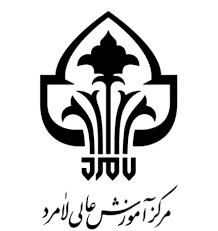 فرم پروژهی ............ (تحقیقاتی  / کارشناسی / طراحی فرایند )مشخصات دانشجو:مشخصات دانشجو: عنوان پروژه: عنوان پروژه: شرح کوتاه پروژه: شرح کوتاه پروژه:تاییدتاییداستاد راهنما:مدیر گروه:امضاء:امضا:تاریخ:تاریخ:ثبت نام مقدماتیثبت نام مقدماتینظر استاد راهنما:    نظر استاد راهنما:    شرح پروژه بین 200 تا 250 واژه (با شمارش نرم افزار WORD) باشد. بخشهای 1، 2 و 3 توسط دانشجو با فونت فارسی نازنین12با فاصلهی سطر 1 تایپ شود.شرح پروژه بین 200 تا 250 واژه (با شمارش نرم افزار WORD) باشد. بخشهای 1، 2 و 3 توسط دانشجو با فونت فارسی نازنین12با فاصلهی سطر 1 تایپ شود.